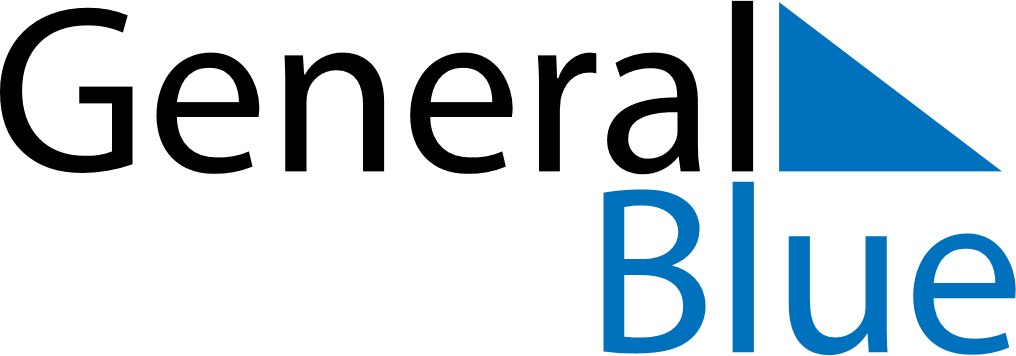 July 2020July 2020July 2020July 2020July 2020July 2020ZambiaZambiaZambiaZambiaZambiaZambiaSundayMondayTuesdayWednesdayThursdayFridaySaturday1234567891011Heroes’ DayUnity Day1213141516171819202122232425262728293031NOTES